Задача: 
Создать парсер на платформе zennolab, который может спарсить все отзывы на фрилансеров, их контакты и фотографии  с сайта fl.ru и занести на сайт feedrev.com.Результат: 
Готовый шаблон с выписанным zennobox, выполняющий парсинг и занесение на feedrev.com всех отзывов, контактов и фотографий фрилансеров с сайта fl.ruПонадобятся следующие данные: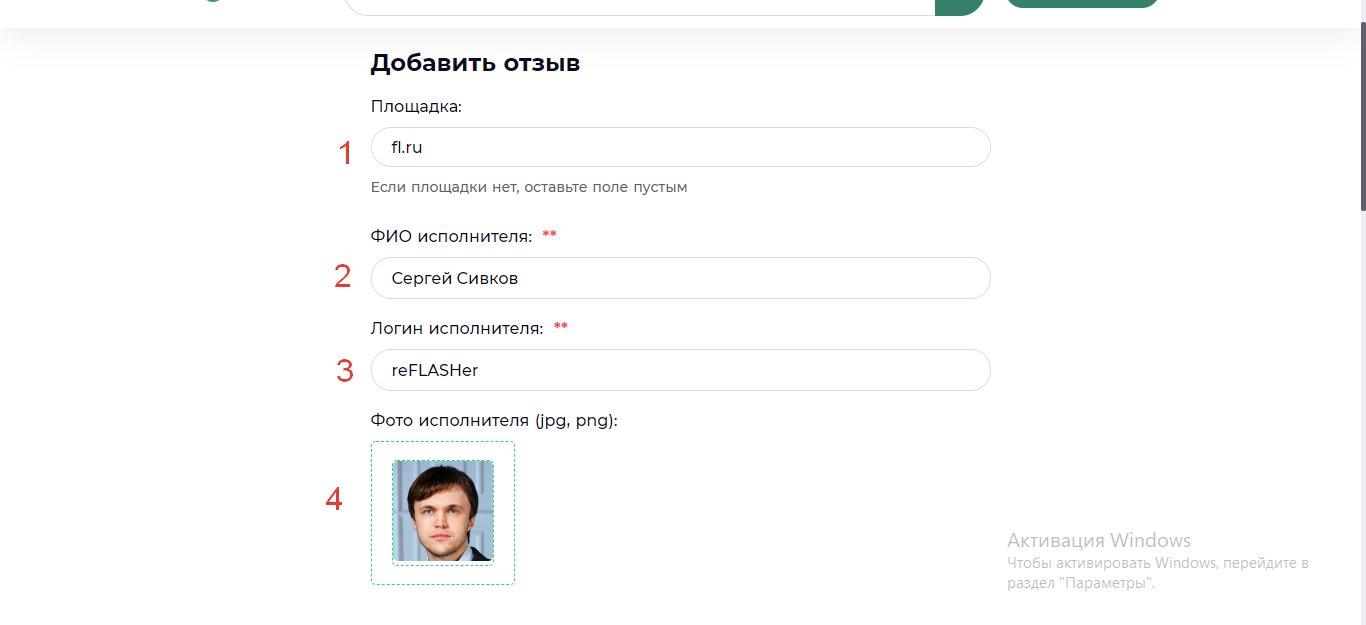 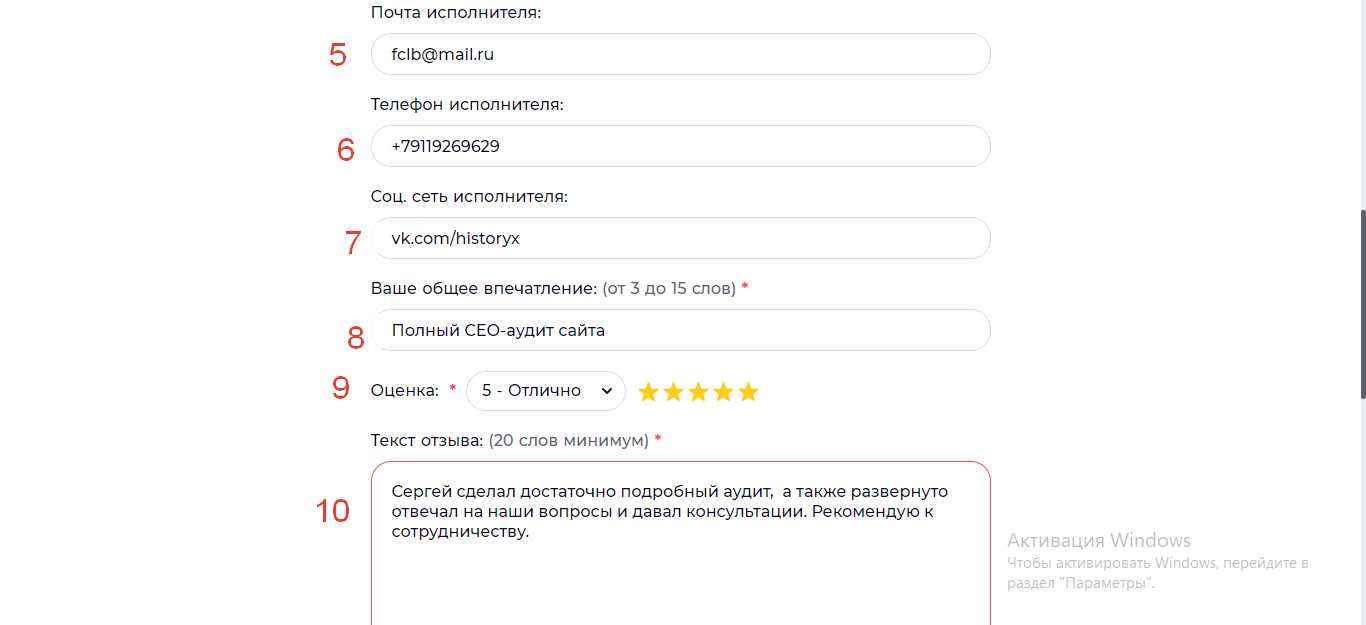 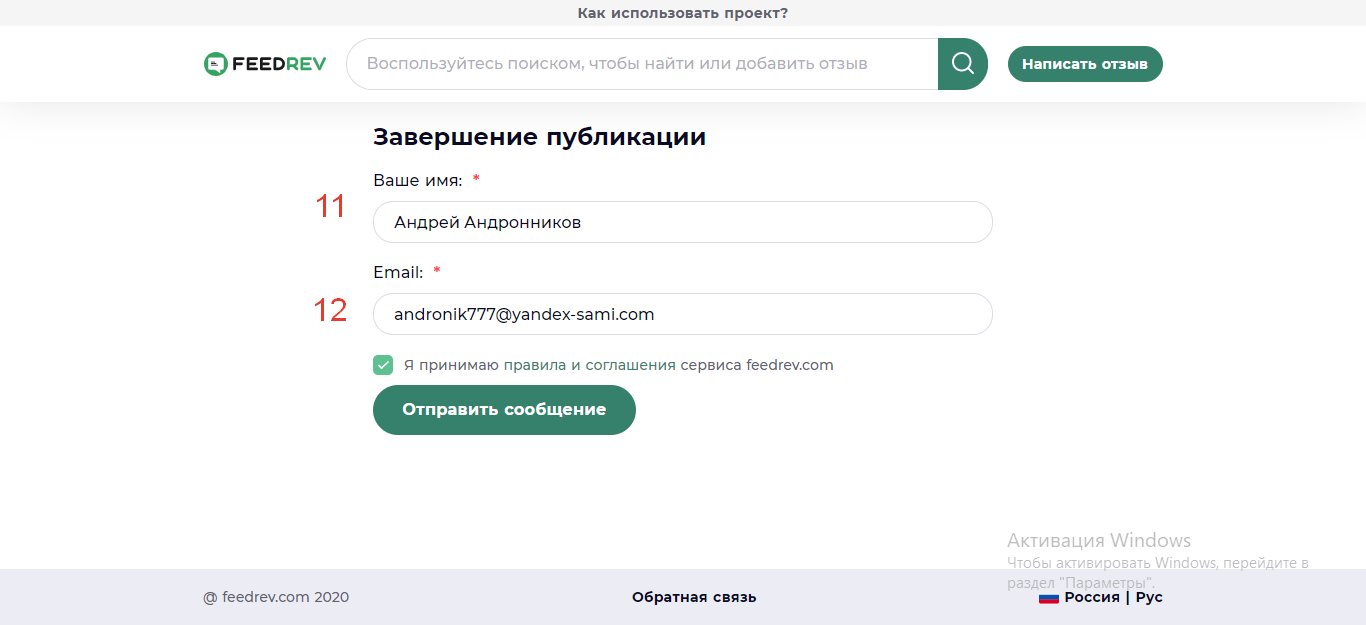 Инструкция как и откуда братьПереходим на страницу https://www.fl.ru/freelancers/Переходим в профиль первого фрилансера, нажимая на его имя/логин
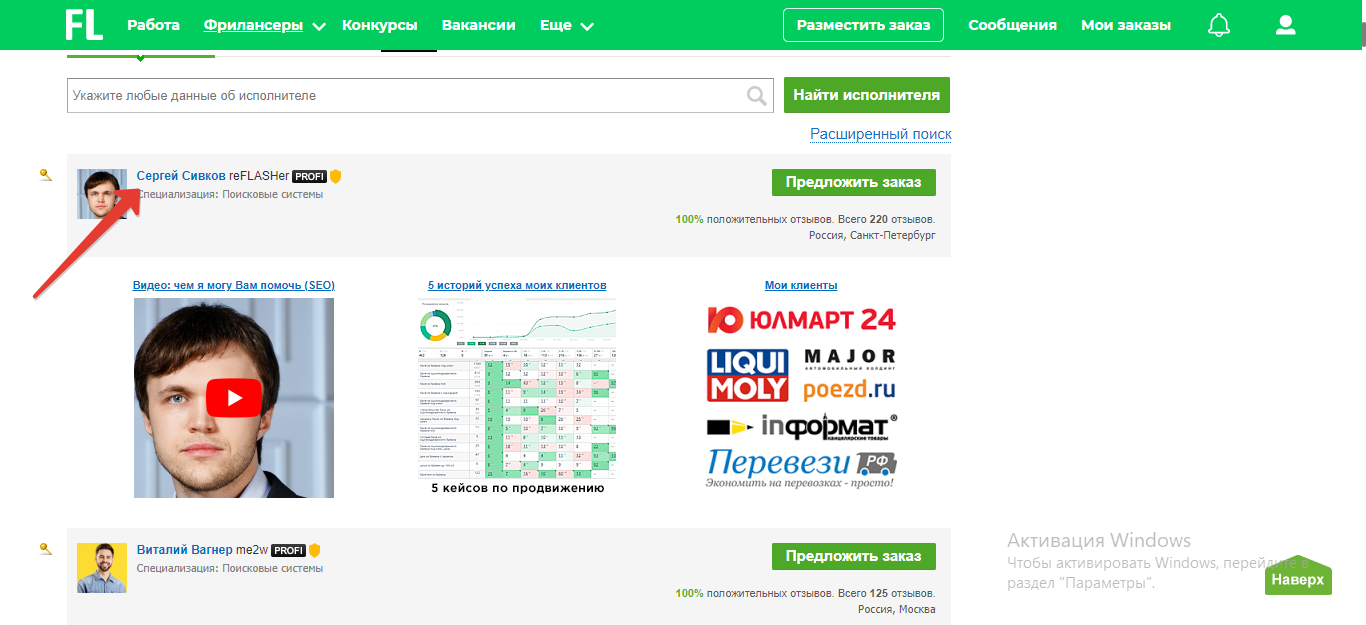 Нажимаем на «показать контакты», там простая капча, после этого будут доступны контакты. 
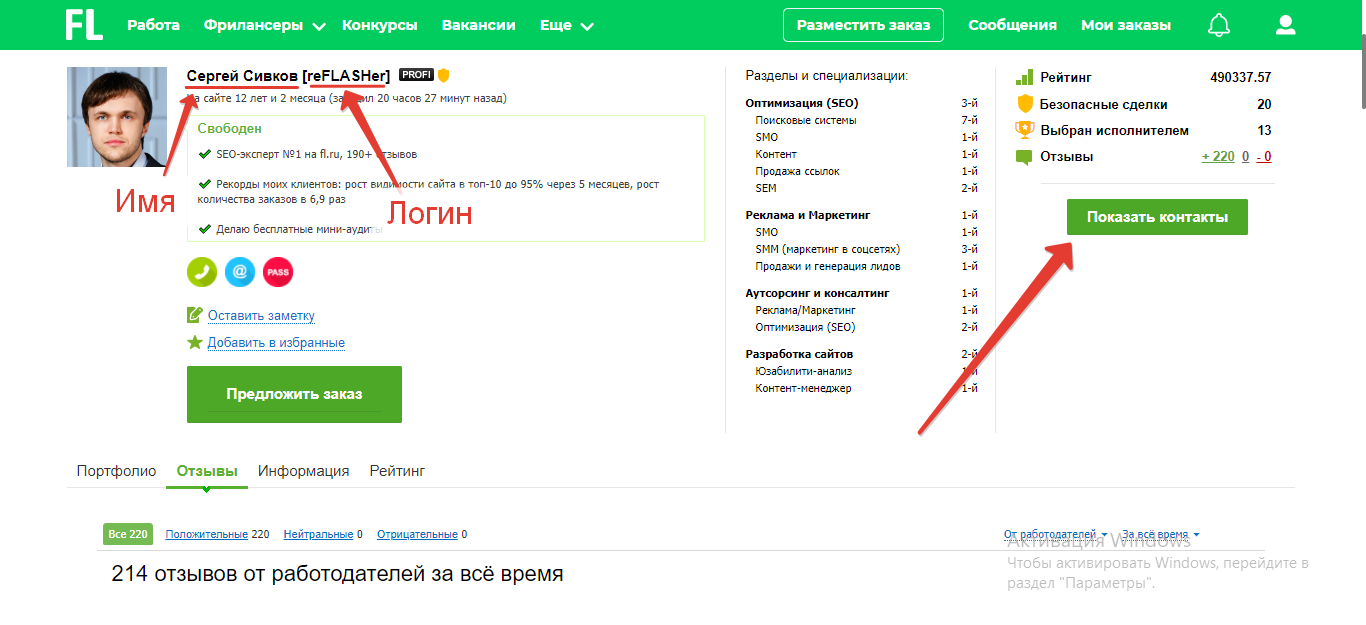 

Проматываем в ниже и переходим во вкладку «отзывы» и по порядку надо спарсить все отзывы. 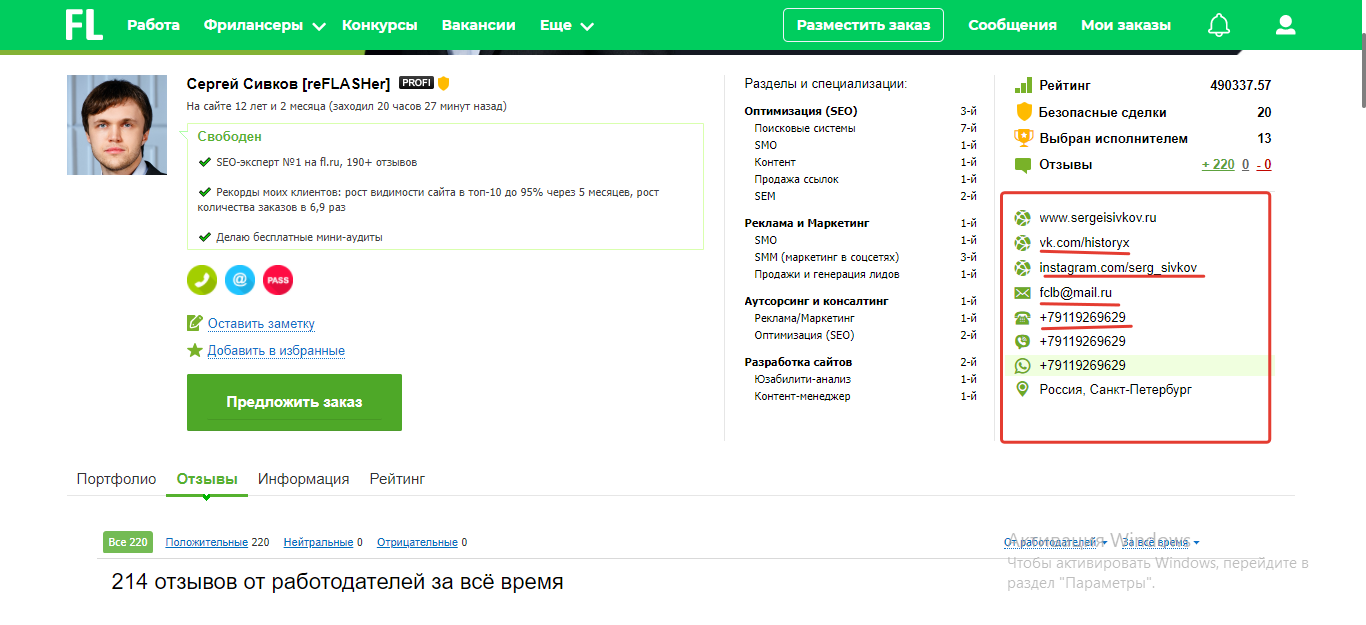 Вот отсюда брать данные:

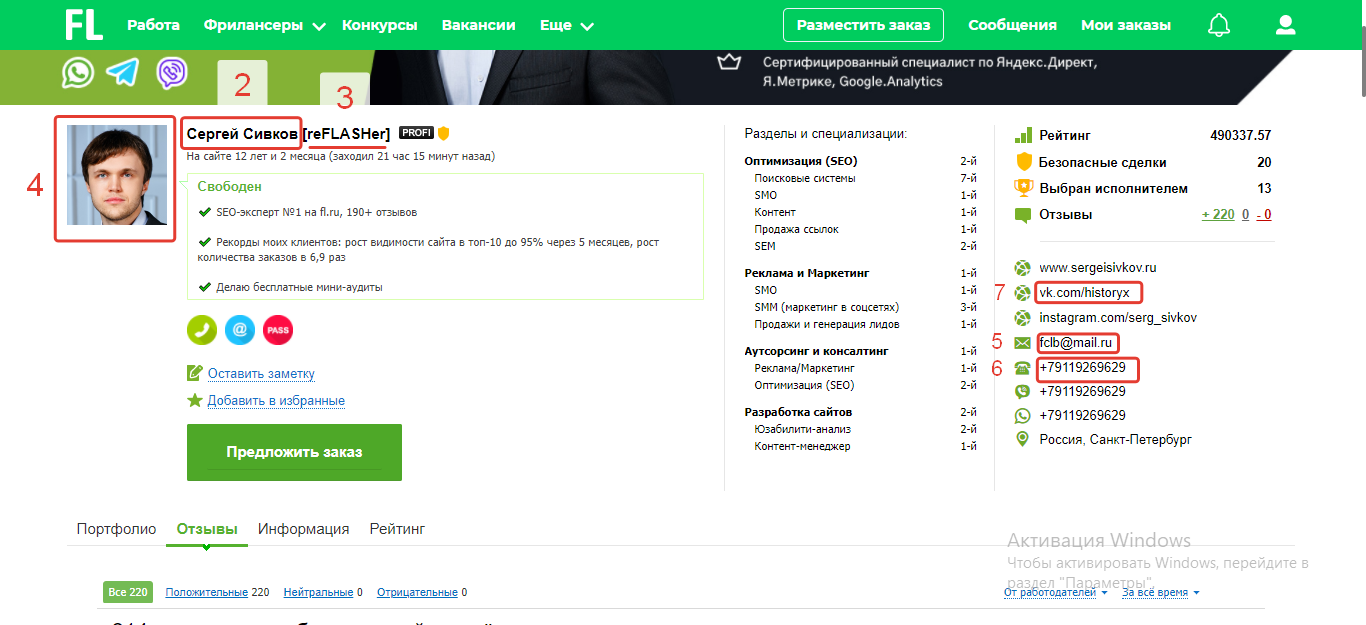 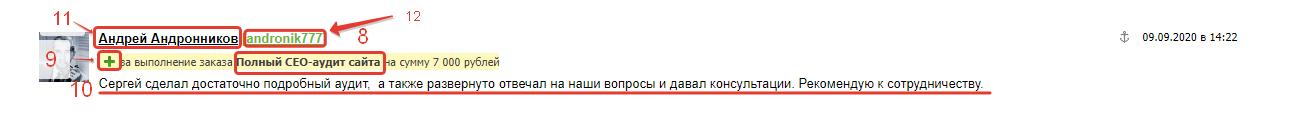 Процесс занесения первого отзыва на feedrev.com:- При открытии ссылки https://feedrev.com/ в окно поиска должно вводиться переменная {2} и происходить клик по полю «Добавить нового исполнителя»
- далее вводятся следующие переменные (в помощь самые первые скриншоты):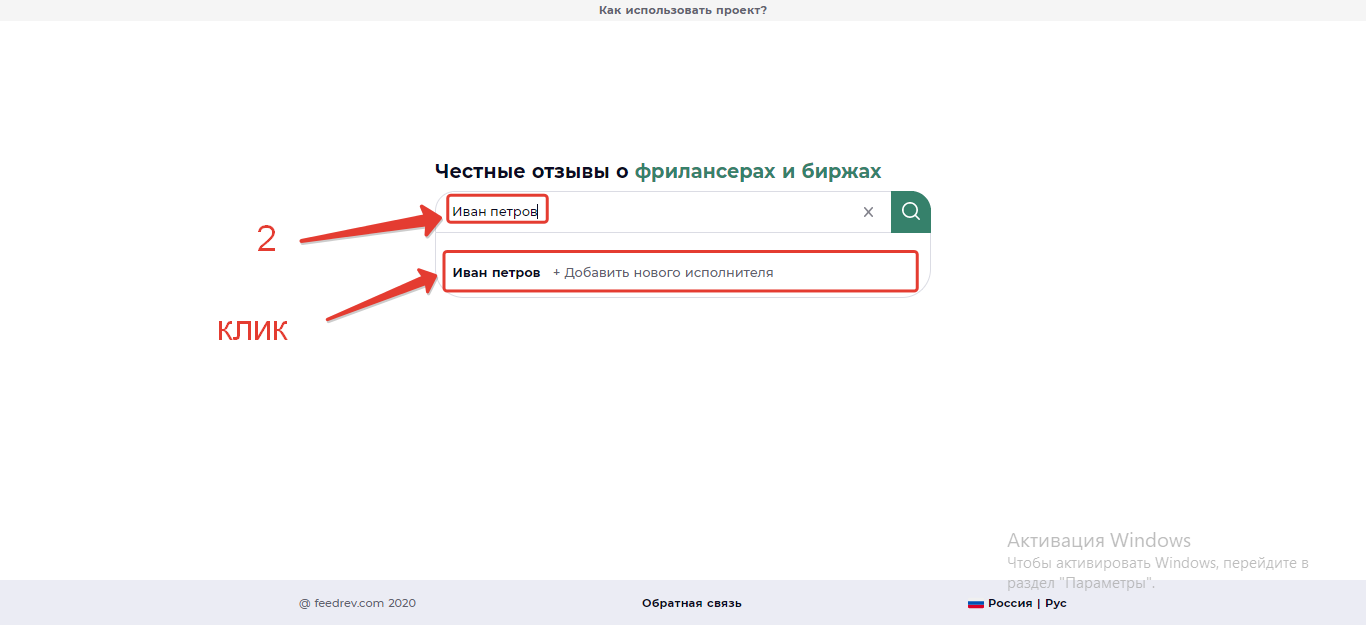 fl.ru (константа для всех фрилансеров)имя и фамилиялогин (то, что внутри квадратных скобок)фотоимейл (если нет, то пропускаем)телефон (если нет, то пропускаем)Одна соцсеть, в следующем ранжировании:Vk.comInstagram (если нет ВК)Telegram (если нет Инст)Skype (если нет телеграмма)Whatsapp (если нет скайпа)Viber (если нет вотсап)(если ничего из перечисленного нет, то оставляем поле пустым)Текст, выделенный жирным в заголовке отзыва, если нет жирного, то первый текст в кавычках «». Если блока заголовка вообще нет, то должно выводиться «положительный/нейтральный/негативный (в зависимости от 9-го пункта) отзыв о {3}»
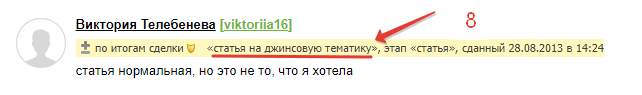 Если стоит +, то 5 звезд, 
если -, то 1 звезда
если +-, то 3 звездыСам отзыв-После этого клик по кнопке «Опубликовать отзыв»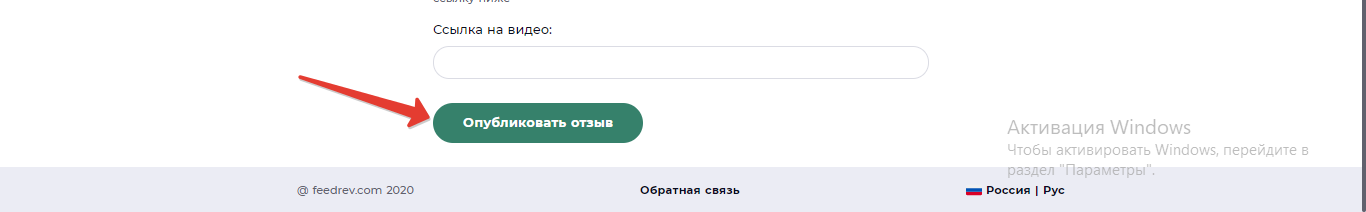 	- На следующей странице вводятся следующие переменные:Имя автора отзыва (если нет, то логин {12})Имейл, созданный из логина с добавление в конце «@yandex-sami.ru»-После введения всех пунктов обязателен клик по галочке и кнопке «Отправить сообщение»:
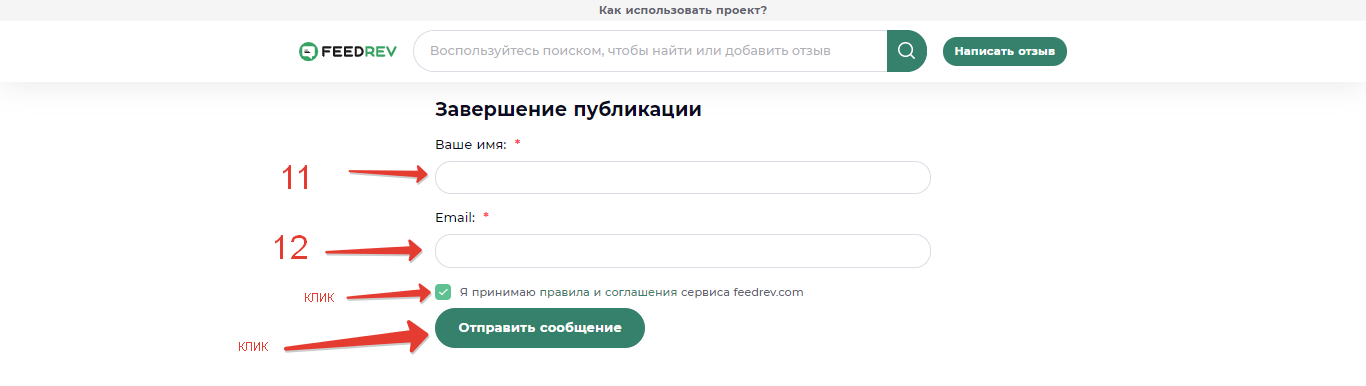 - После добавления первого отзыва система должна переходить ко второму и последующим отзывам. Для этого понадобятся только пункты 8–12. На скриншотах ниже показан процесс добавления второго отзыва.Процесс занесения второго и последующих отзывов на feedrev.com:На главной странице feedrev.com вводится {3}, после чего нажимается на первую карточку, появившуюся ниже. Происходит переход на страницу фрилансера, созданную на первом этапе.
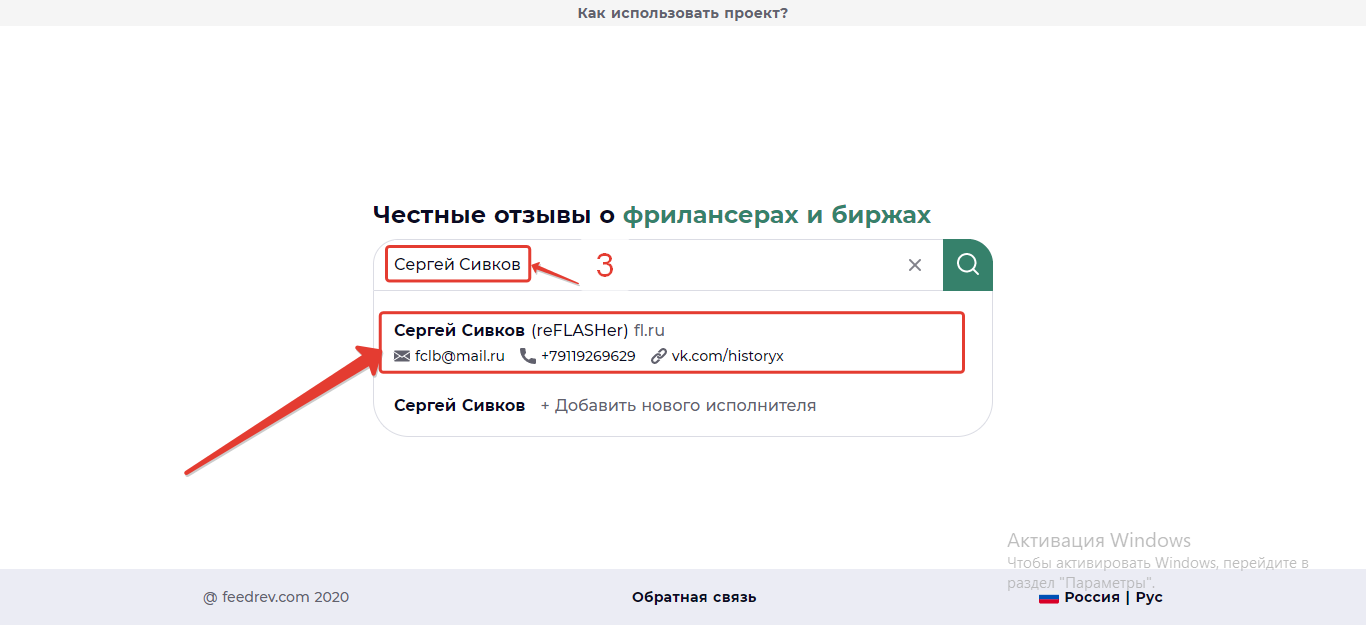 После перехода на профиль должен происходить клик на кнопку «+ добавить отзыв». 
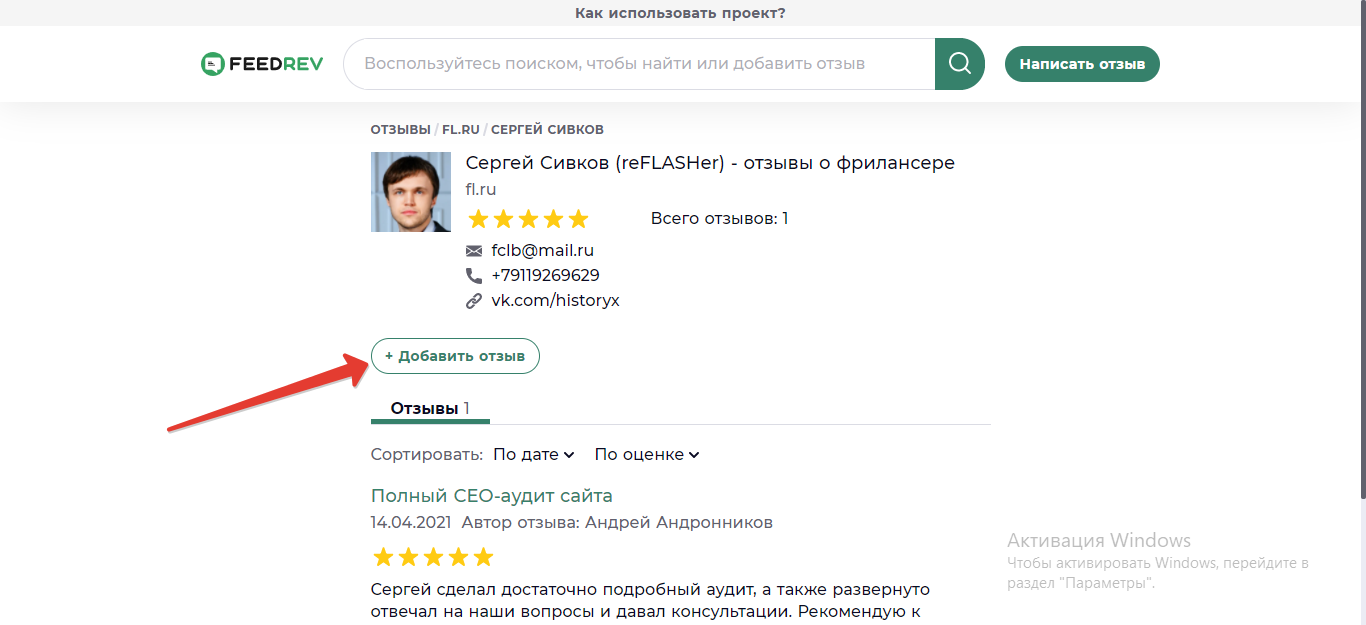 После перехода на страницу добавления отзыва, вводятся пункты 8,9,10 и после чего происходит клик по «Опубликовать отзыв».
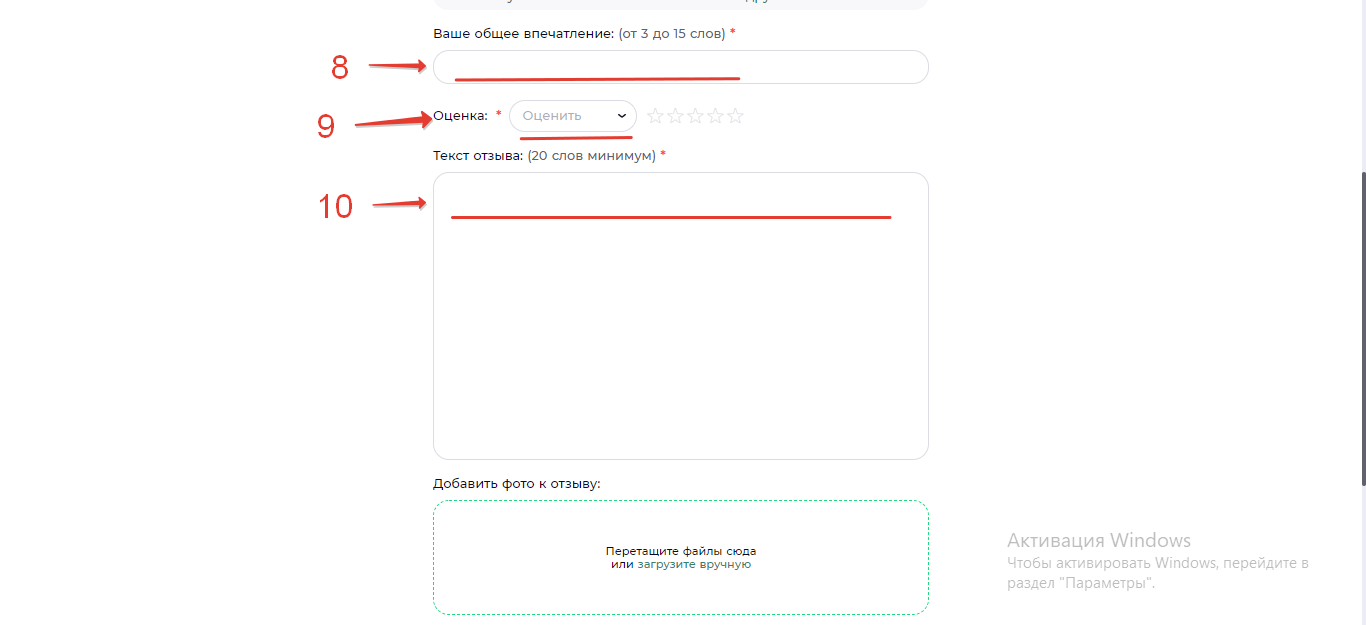 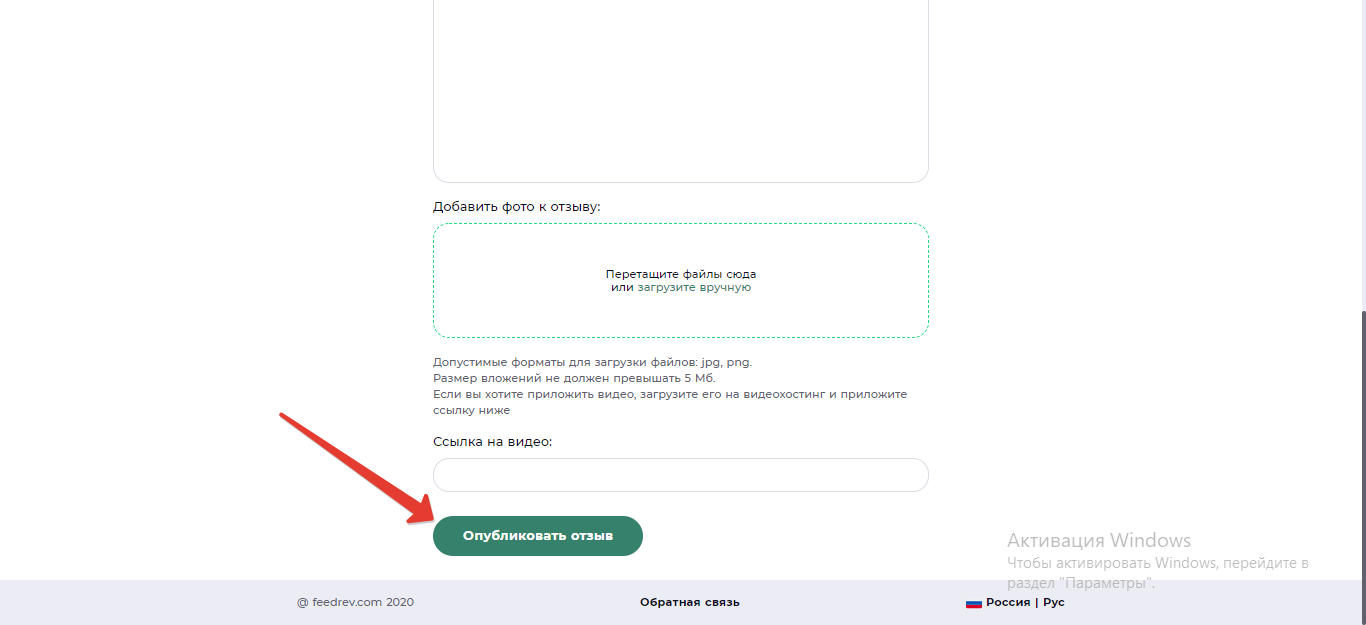 Вводятся пункты 11, 12, происходит клик в поле для галочки, клик на кнопку «Отправить сообщение»
После добавления всех отзывов в первой пагинации переходим к следующей и так, пока страницы не закончится
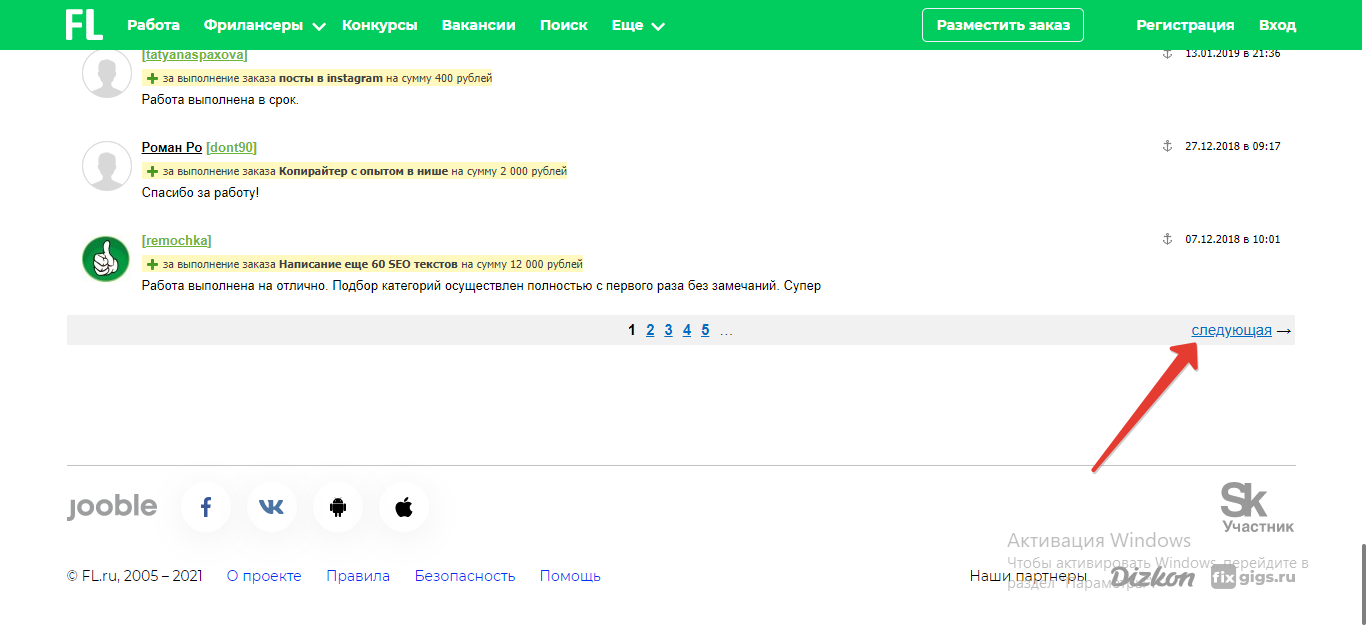 После добавления последнего отзыва у первого фрилансер система переходит обратно на https://www.fl.ru/freelancers/ и проделывает все то же самое со вторым и последующими фрилансерами. Когда подходит к концу первой страницы, происходит переход на следующую и тд до конца.
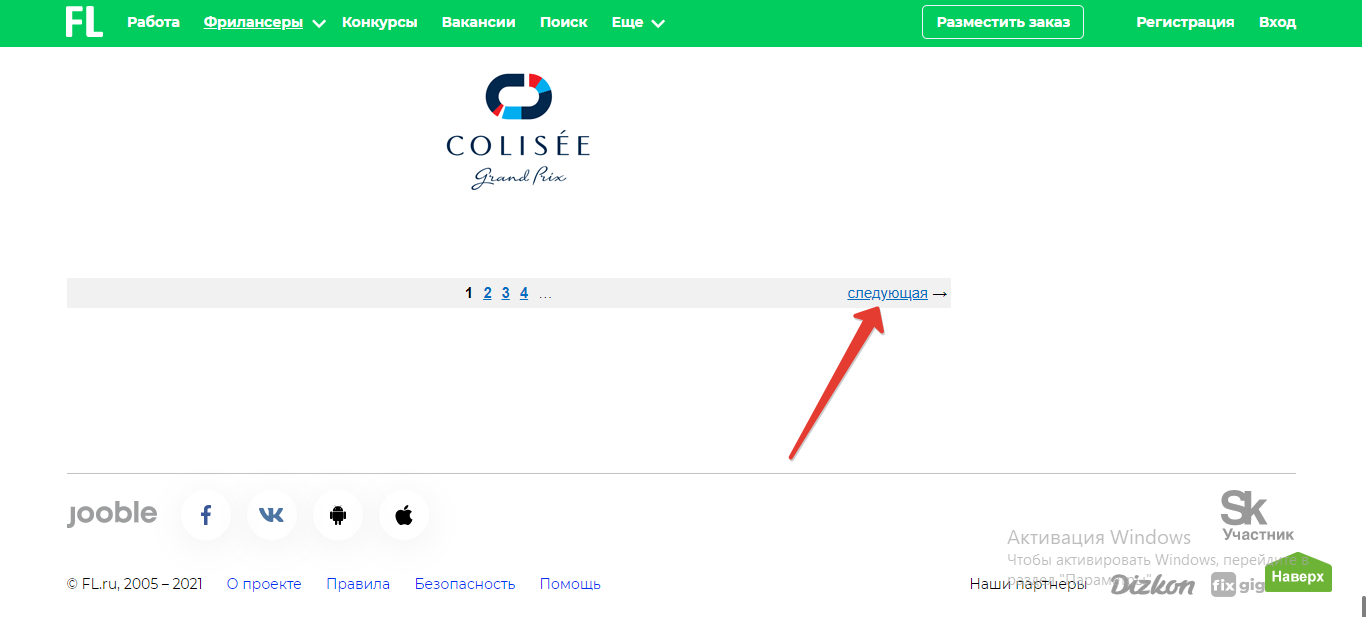 Задержка между страницами https://www.fl.ru/freelancers/ - 15 секунд.